Look-Fors			                                          Elementary Science     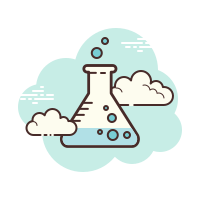  Most Amplify Science lessons include 2 to 4 of the following components.  No lesson includes all of them.Hands-on ActivityHands-on ActivityHands-on ActivityDanielson reference:Cr4/1cCr1/3aCr2/3bTeacher…Students…Danielson reference:Cr4/1cCr1/3aCr2/3bcommunicates the purpose for activity and how it is related to the unit or chapter question models how to use the materialsasks questions to prompt student sense-making and reflection  work with a partner or small group, taking turnsrecord observations/data or create a modelshare ideas gained from the activityTeacher-led DiscussionTeacher-led DiscussionTeacher-led DiscussionCr2/3bCr3/3eCr3/1b; Cr4/1dCr4/1cTeacher…Students…Cr2/3bCr3/3eCr3/1b; Cr4/1dCr4/1casks questions to prompt student sense-making and reflection listens for student sense-making to inform next questionmakes sentence starters or frames availableconnects student ideas to the unit or chapter questionshare their science ideas and evidence to support themshow respect for the ideas of othersask questions to understand others’ thinking   Student to Student DiscussionStudent to Student DiscussionStudent to Student DiscussionCr4/1cCr2/3bCr1/3cCr3/3eCr3/1b; Cr4/1dTeacher…Students… Cr4/1cCr2/3bCr1/3cCr3/3eCr3/1b; Cr4/1dcommunicates the purpose for discussion and how it is related to the unit or chapter question models talk routines for students  uses intentional groupings to encourage participation by all studentslistens for student sense-making to inform next questionmakes sentence starters or frames available share their science ideas and evidence to support themshow respect for the ideas of othersask questions to understand others’ thinkingDigital SIM or Modeling ToolDigital SIM or Modeling ToolDigital SIM or Modeling ToolCr4/1cCr1/3aCr2/3bTeacher…Students… Cr4/1cCr1/3aCr2/3bcommunicates the purpose for activity and how it is related to the unit or chapter question models how to use the toolasks questions to prompt student sense-making and reflection  work with a partner, taking turnsuse tools appropriatelyshare ideas gained from using the toolrecord observations/data or create a modelReadingReadingReadingTeacher…Students…Cr4/1cCr1/3aCr2/3bCr3/1b; Cr4/1dCr3/3ecommunicates the purpose for reading and how it is related to the unit or chapter questionmodels, demonstrates and thinks aloud to teach a relevant reading strategyuses turn and talk and other strategies enabling students to actively process ideasensures all students can access texts (e.g., multiple means, other supports)monitors student sense-making to inform next stepsread with a partner, taking turnsemploy the reading strategy to make sense of science ideasshare ideas gained from the readingrecord thinking in a variety of ways  WritingWritingWritingCr4/1cCr1/3aCr2/3bCr3/1b; Cr4/1dCr3/3eTeacher…Students…Cr4/1cCr1/3aCr2/3bCr3/1b; Cr4/1dCr3/3ecommunicates the purpose of the science writing activity and how it is related to the unit or chapter questionemploys a gradual release approach to teach students how to write scientific explanations and/or argumentsuses turn and talk and other strategies enabling students to actively process ideas prior to writingmakes sentence starters or frames available monitors student sense-making to inform next stepsactively listen and participate apply writing skill to communicate science ideasshare writing and offer feedbackClassroom Environment  Classroom Environment  Classroom Environment  Cr5/2a; Cr1/2bCr5/2eCr5/2cA supportive culture of scientific curiosity and academic risk-taking is evident in words and actionsUnit/chapter questions, science vocabulary, and anchor charts are visible and accessible.Clear routines are established for responsible use of hands-on resources and/or technologyA supportive culture of scientific curiosity and academic risk-taking is evident in words and actionsUnit/chapter questions, science vocabulary, and anchor charts are visible and accessible.Clear routines are established for responsible use of hands-on resources and/or technology